Dear Faculty,The Faculty Member Dashboard can be found at,https://ecbg.fa.us2.oraclecloud.com/analytics/saw.dll?Portal&PortalPath=%2Fshared%2FCustom%2FRU%20Saved%20Queries%2FProjects%2FFaculty%20Member%20DashboardPlease bookmark this site for future visits.Log in Instructions:Sign in using your netid and passwordOne left side, select your name and hit applySummary sheet should change to only show your financial informationChoose the gear icon on  top right of the screen: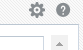 Choose Save Current CustomizationAssign it a meaningful nameCheck “Make this my default for this page”Hit OKUnderstanding the financial report:Summary section:Shows a quick summary of each of your projects/tasks.The numbers under the Budget, Revenue, Raw Cost, Burden Cost, Cost, and Commitments are hyperlinked.  This allows you to see the transactions that comprise that number. To see the transactions that comprise the hyperlinked number, Click on the numberClick on Drill to <specific> DetailNew window opens up with detail of all transactions that add up to that number.The highlighted columns direct you to the correct columns to see your available balance with  or without commitments (see definition below).Choose Export to export the summary in one of the different formats provided so that you can manipulate the data in any way you like.Cost Detail section:Allows you to only look at that cost transactions in four different ways.Choose Export to export the cost detail in one of the different formats provided so that you can manipulate the data in any way you like.Committment Detail section:Allows you to only look at that commitment transactions.Choose Export to export the cost detail in one of the different formats provided so that you can manipulate the data in any way you like.Project Budget Report section:Allows you to only look at that budget for those projects that were budgeted (primarily grant accounts) by project number.Choose Export to export the cost detail in one of the different formats provided so that you can manipulate the data in any way you like.Here is a screen shot of the columns found on the financial report with the definitions below: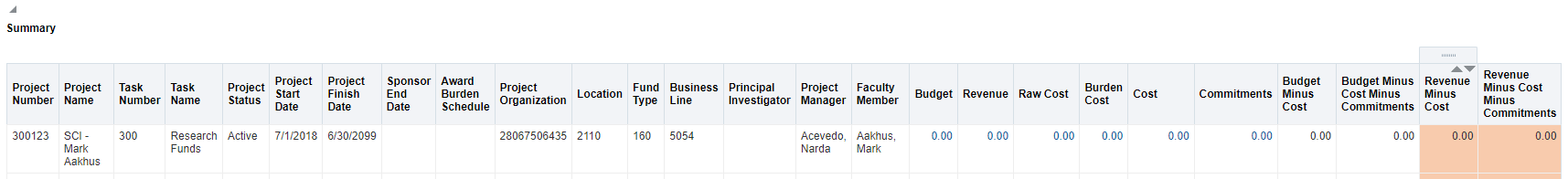 Project Number:  This is basically your account number.Project Name: Name of project.  Unless a grant, this is usually the faculty member’s nameTask Number: If you have different sources of funds (e.g. start-up funds, research funds, Byrne funds, etc.) the task number is how we separate the different sources of funds.Task Name:  Identifies the specific source of funds.Project Status: This indicates the status of that task.  Those with grants may see “pending close” as the grant is coming to an end.Project start date: Date project was createdProject Finish Date: Date project is scheduled to end at the university (takes into account the 90 days provided to close our grant projects.Sponsor End Date: Date project is scheduled to end with sponsor (normally grants)Award Burden Schedule: This is the F&A rate for the grant.Project Organization: This is used to identify what unit these funds fall under (28067506435=SCI Dean’s Office)Location: identifies the area for which you are providing service (2110 = New Brunswick NonHealth Sciences Campus)Fund Type: Identifies the funding source used to acquire goods and services (Unrestricted, Restricted, Endowment). Business Line: Identifies the specific line of business (or mission) being offered.Principal Investigator: Person responsible for the research and fund management (normally grants)Project Manager: Staff responsible for administrative tasks for project.Faculty Member: Faculty member responsible for this account/project in question.Budget: Funds enter in system as budget.Revenue: Funds received from outside sourcesRaw Cost: Direct expenses charged to project.Burden Cost: Indirect expenses charged to project (F&A expenses normally charged to grants)Cost: Sum of both direct and indirect expensesCommitments: purchase orders created, but not yet paid out to vendor.Budget Minus Cost: Remaining balance of budget reduced by sum of cost (GRANTS).Budget Minus CostMinus Commitments: Remaining balance of budget reduced by sum of both cost and commitments (GRANTS).Revenue Minus Cost: Remaining balance of project (unbudgeted) reduced by sum of cost (FACULTY FUNDS).Revenue Minus Cost Minus Commitments: Remaining balance of project (unbudgeted) reduced by sum of cost and commitments (FACULTY FUNDS).